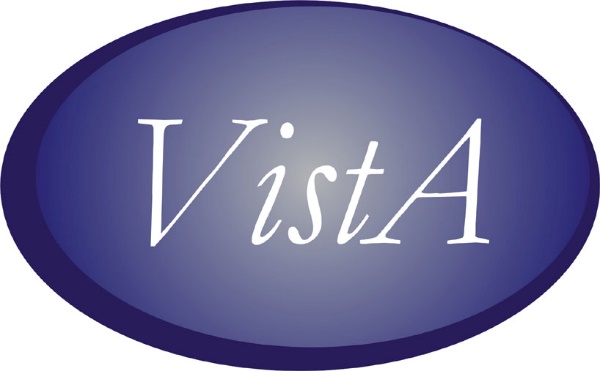 Show User Class Name inASU Options Release NotesPatch:USR*1*33May 2010Department of Veterans Affairs  Office of Enterprise DevelopmentComputerized Patient Record System Product LineRevision HistoryThe most recent entries in this list are linked to the location in the manual they describe. Click on a link or page number to go to that section.DescriptionPatch USR*1*33 supports the Reminders Polytrauma Marker patch PXRM*2*17. Patches USR*1*33 and PXRM*2*17 are sent out together in a single distribution, with PXRM*2*17 requiring USR*1*33.Patch USR*1*33 changes displays of User Class Names in Authorization and Subscription Utility (ASU) options. User Class Names are now shown by the name (field .01) of the entry in the User Class File (File #8930). Previously they were shown by their Display Names (field .04).The following example is from a medical center that has populated its User Class File (#8930) with User Class Names in upper case (as in ACCOUNTANT) and Display Names with title capitalization (as in Accountant). Thus in the User Class Definition Option [USR CLASS DEFINITION] all names that appear in the list of active user classes are the actual User Class Names and thus are all in upper case: User Classes                  Apr 01, 2010@21:40:09         Page:    1 of   44                              ACTIVE USER CLASSES                    653 Classes      Class Name                                         Abbrev                 1    ACCOUNTANT                                          ACC                    2    ACCOUNTS PAYABLE EMPLOYEE                           PAY                    3    ACCOUNTS RECEIVABLE EMPLOYEE                        RCV                    4    ACCREDITATION REPRESENTATIVE                        JCAHO                  5    ACTING ASSISTANT CHIEF                              AAC                    6    ACTING ASSISTANT DIRECTOR                           AAD                    7    ACTING CHIEF                                        AC                     8    ACTING DIRECTOR                                     AD                     9    ADDICTION MEDICINE                                  REHAB                  10   ADJUDICATION OFFICER                                ADJ                    11   ADMINISTRATIVE ASSISTANT                            AA                     12   ADMINISTRATIVE INTERN                               AI                     13   ADMINISTRATIVE OFFICER                              AO                     14   ADMINISTRATIVE OFFICER OF THE DAY                   AOD                    15   ADOLESCENT MEDICINE INTERNIST                       ADOLMD                 +          + Next Screen   - Prev Screen   ?? More                                    Find                      Expand/Collapse Class     Change View     Create a Class            List Members              Quit     Edit User ClassSelect OPTION NAME:The user class options are found under the User Class Management Menu [USR CLASS MANAGEMENT MENU], which is found under the TIU Maintenance Menu [TIU IRM MAINTENANCE MENU].These changes are necessary because it is the entry name (field .01) of the Class which users see in other applications which involve User Class. Using the same name throughout avoids confusion.Technical DescriptionFor the information of developers: An optional parameter is added to the entry points WHATIS^USRLM and $$CLNAME^USRLM. This parameter, NAME01, takes the value 1 if the class entry name is wanted. Otherwise the parameter is left off and the routines work as before.Installation Instructions                       Patch USR*1*33 is distributed in a combined build with Reminders Polytrauma Marker Patch PXRM*2*17. See the Clinical Reminders Patch 17 Install Guide in the VISTA DOCUMENTATION LIBRARY (file PXRM_2_0_17IG.PDF) for general installation instructions for the host file.This patch requires USR*1*15, USR*1*18, and USR*1*22.DatePageChangeProject ManagerTechnical WriterMay 2010AllInitial ReleaseREDACTEDREDACTED